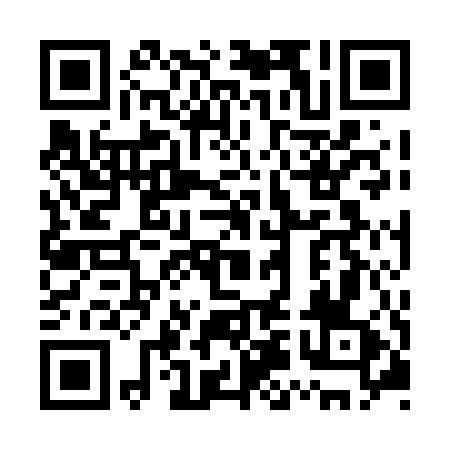 Prayer times for Hochelaga-Maisonneuve, Quebec, CanadaMon 1 Jul 2024 - Wed 31 Jul 2024High Latitude Method: Angle Based RulePrayer Calculation Method: Islamic Society of North AmericaAsar Calculation Method: HanafiPrayer times provided by https://www.salahtimes.comDateDayFajrSunriseDhuhrAsrMaghribIsha1Mon3:115:0912:586:218:4710:452Tue3:125:1012:586:218:4610:443Wed3:135:1112:596:218:4610:434Thu3:145:1112:596:218:4610:435Fri3:155:1212:596:218:4510:426Sat3:175:1312:596:218:4510:417Sun3:185:1412:596:218:4510:408Mon3:195:1412:596:218:4410:399Tue3:205:151:006:208:4410:3810Wed3:225:161:006:208:4310:3711Thu3:235:171:006:208:4210:3612Fri3:245:181:006:208:4210:3513Sat3:265:191:006:198:4110:3314Sun3:275:191:006:198:4010:3215Mon3:295:201:006:198:4010:3116Tue3:305:211:006:188:3910:2917Wed3:325:221:006:188:3810:2818Thu3:345:231:006:178:3710:2719Fri3:355:241:016:178:3610:2520Sat3:375:251:016:168:3510:2421Sun3:385:261:016:168:3410:2222Mon3:405:271:016:158:3310:2023Tue3:425:281:016:158:3210:1924Wed3:445:301:016:148:3110:1725Thu3:455:311:016:138:3010:1526Fri3:475:321:016:138:2910:1427Sat3:495:331:016:128:2810:1228Sun3:505:341:016:118:2710:1029Mon3:525:351:016:118:2610:0830Tue3:545:361:016:108:2410:0631Wed3:565:371:016:098:2310:04